ЧЕРКАСЬКА ОБЛАСНА РАДАР І Ш Е Н Н Я19.02.2021                                                                              № 5-51/VIIIПро звернення депутатів Черкаської обласної ради до голови Черкаської обласної ради Підгорного А.В.  щодо включення фермерського господарства «АГРОСТАР» до Єдиного реєстру підприємств Черкаської області, що постраждали у зв’язку 
із виникненням обставин непереборної сили.Відповідно до статті 43 Закону України «Про місцеве самоврядування 
в Україні» обласна рада    в и р і ш и л а :Включити фермерське господарство «АГРОСТАР» до Єдиного реєстру підприємств Черкаської області, що постраждали у зв’язку із виникненням обставин непереборної сили.(Текст звернення додається).Голова									А. ПІДГОРНИЙ Додаток до рішення обласної ради від 19.02.2021  № 5-51/ VIIIЗверненнядепутатів Черкаської обласної ради до голови Черкаської обласної ради Підгорного А.В.  щодо включення фермерського господарства «АГРОСТАР» до Єдиного реєстру підприємств Черкаської області, що постраждали у зв’язку із виникненням обставин непереборної сили.У січні 2021року після збору усіх необхідних документів фермерське господарство «АГРОСТАР» звернулося до Торгово-промислової палати України з заявою про отримання Сертифікату про форс-мажорні обставини, який був отриманий згаданим вище підприємством  4 лютого 2021 року.Відразу після отримання сертифікату ФГ «АГРОСТАР» подало відповідну заяву до Черкаської обласної ради про включення його до переліку підприємств, що постраждали у зв’язку із виникненням обставин непереборної сили.Форс-мажорні обставини склалися внаслідок засухи на полях, що орендуються ФГ «Агростар», загальною площею 252.1866 га, що знаходяться на території Золотоніського району, про що свідчить Сертифікат Торгово-промислової палати № 3100-21-0169 про форс-мажорні обставини (обставини непереборної сили) від 04.02.2021. Ці форс-мажорні обставини призвели 
до загибелі врожаю квасолі на площі 50,19 га, кукурудзи на  65 га та часткової втрати врожаю соняшника на площі 52 га.Відповідно до статті 298.8 Податкового кодексу України 20 лютого спливає останній термін подання декларації по єдиному податку для 4 групи. Для  включення ФГ «АГРОСТАР» до переліку підприємств, що постраждали внаслідок обставин непереборної сили, разом з декларацією необхідно подати відповідне  рішення Черкаської обласної ради.Враховуючи викладене вище та зважаючи на те, що 20 лютого 2021 року  спливає термін подання податкової декларації, разом з якою необхідно подати відповідне рішення, депутати Черкаської обласної ради звертаються до голови обласної ради Підгорного А.В. з проханням:	прийняти рішення про включення фермерського господарства «АГРОСТАР» в Єдиний реєстр підприємств Черкаської області, 
що постраждали у зв’язку з виникненням обставин непереборної сили.Схвалено на п’ятій сесії Черкаської обласної радиVIII скликання 19 лютого  2021року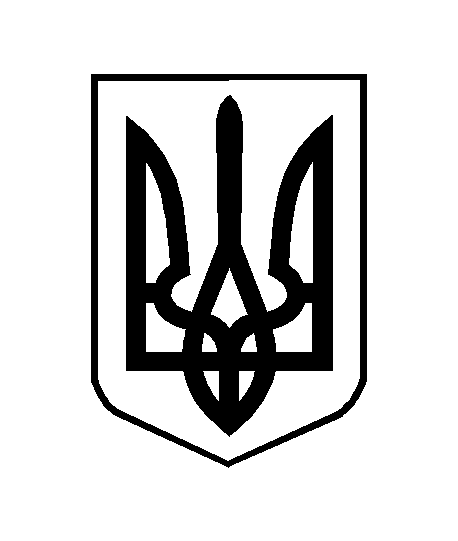 